Harvest StrategyPart 1: The Why and the WhatSt. John’s Vision and Mission Statements (unofficial)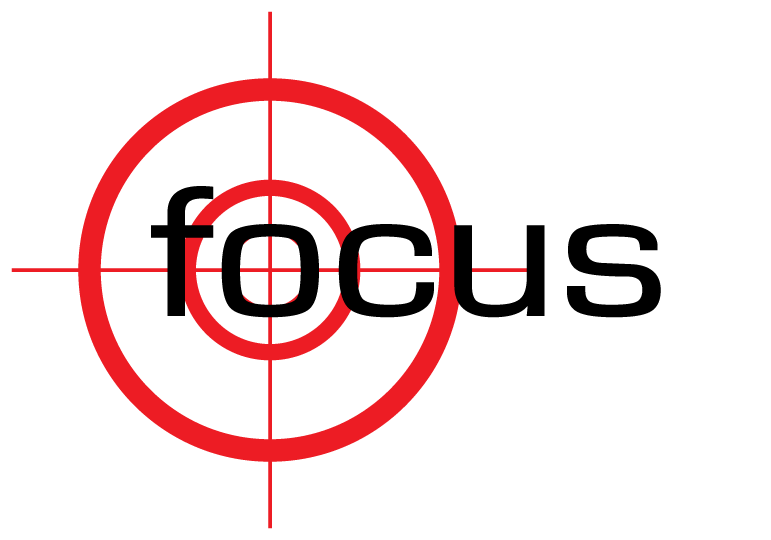 Vision – What will the world look like around us if/when we achieve our mission?Disciples of all nations following the Triune God.Mission – What are we doing right now to accomplish our vision?		Providing excellent education to God’s children for this life and the next.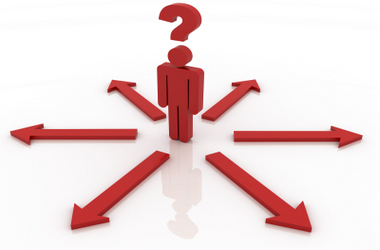 As we look at the vision and mission statements of St. John’s, what expectations should we have for our School and Preschool? Discuss that question with the people around you.The education we provide will be excellent, not just decent or okay / the education won’t just prepare them for life, but for eternity / we will reach out to people from all nations / our focus will be on teachingWhat are some Bible verses or stories you can think of that show the importance of reaching out to all people?Great Commission / Jesus and Samaritan woman / All of Acts / 2 Corinthians 5:14-15 / John 3:16-18Identify potential groups of people in our school, preschool, or community we could reach out to with better intentionality.Nonmember parents/grandparents / African American families / Low-income familiesConsidering your answers to #3, brainstorm ways that you could make intentional your outreach to certain cultures or groups of people within your school, preschool, or community.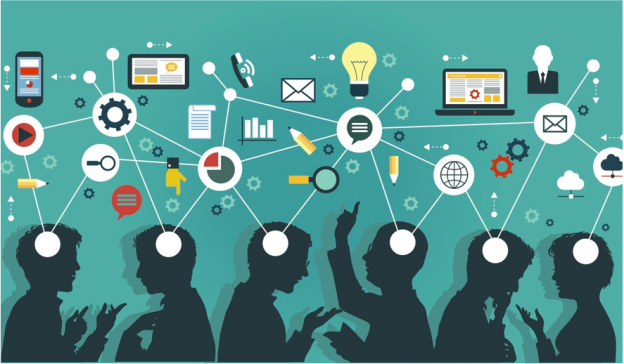 Pastor offers regular BICS after big school events / get more church members to school events (mingle) / publicize church events in school better and vice versa / set aside money for tuition assistance / pastor greets people at school / fellowship groups In our ministry at St. John’s, who takes the lead in identifying prospects for outreach? Principal? Early Childhood Director? Pastor? Teacher? Other?For the school: principal and ECD / outside the school: everyone! (if you meet one, introduce them to pastor)In our ministry, once a prospect is identified, how is that contact shared with the pastor and/or evangelism team?No current plan (sign up sheet for BIC?) / whenever a new family signs up for school or preschool that person’s religious background and contact info should be emailed to pastor / introduced to pastor directly?Discuss the following questions with the people around you.What are some ways we are currently promoting our school and preschool? Which ways have worked best for us over the years? Are there any new ways we should start promoting our school and preschool?Word of mouth / yard signs (should be updated) / school sign (should be updated more frequently) / Facebook / mass mailing / canvass (every August?) / banners (legal issues?) / mall advertising? / billboards? / commercials?When new non-member families express interest in the school or preschool, what should our next steps be? Who should be involved in those steps?Tour of facilities (school and church) by pastor and principal / explanation of upcoming BIC / evangelism committee should be notified (who would be a good person or group to reach out to this/these prospects?)